Муниципальное автономное дошкольное образовательное учреждение«Детский сад № 103»город ПермьРекомендации родителям в рамках дня правовой помощи детям «Поощрение и наказание в практике семейного воспитания»Консультацию для родителей подготовила воспитатель:Семакина Вера Андреевна.Средства воспитания – это рычаги, материальные (вещественные) способы воздействия на людей. С самого возникновения общества всегда использовались эти два средства воспитания: кнут и пряник, или наказание и поощрение. Единого подхода в воспитании детей нет и быть не может. Один и тот же подход к разным детям не дает одинаковых результатов. Объясняется это тем, что, сколько детей, столько разных характеров, отдельных, присущих только одному ребенку и неповторимых в другом индивидуальных качеств. К сожалению, родители забывают, что физические наказания пагубно влияют на процесс формирования личности ребенка. Ремень и тумак убивают чувствительность и отзывчивость в детском сердце. Периодически наказывая ребенка физически, родители рискуют сформировать из него боязливого, инфантильного человека, который будет считать себя отверженным, либо жестокого человека, желающего всем отомстить. Постоянные наказания, переходящие в норму семейного воспитания, усугубляют взаимоотношения между взрослым и ребенком и не приводят к желаемым результатам. 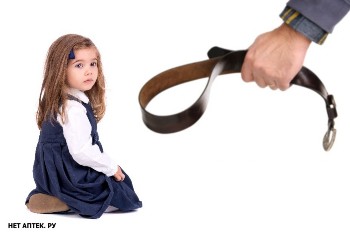 Знание, как правильно наказывать ребёнка, действительно важно. Каких же крайностей стоит избегать при назначении наказаний? Специалисты советуют отказаться от нескольких перегибов: 1. Унижение. Выбранная дисциплинарная мера никоим образом не должна унижать достоинство ребёнка. То есть нельзя говорить, что он дурак, бестолочь и пр. 2. Вред здоровью. Речь идёт не только о порке, но и о таких жестоких методах воспитания, как приседание, обливание холодной водой, принуждение к голоданию. Нельзя также ставить детей на коленки в угол. 3. Одновременное наказание за несколько ошибок. Правильный принцип: одно «прегрешение» – одно наказание. Лучше всего наказать за самый тяжкий проступок. 4. Публичное наказание. Как уже было отмечено, наказание на публике наносит психологическую травму подростку или вредит его репутации в детском коллективе. 5. Необоснованный отказ от наказания. Будьте последовательны: если уж решили принять меры, выполняйте обещание. Иначе вы рискуете потерять авторитет. 6. Отсроченное наказание. Нельзя заставлять ребёнка ждать, мучиться из-за ожидания неминуемой «кары», представлять, что его ждёт. Это своеобразное моральное издевательство над детьми.К сожалению, родители забывают, что существует еще один метод воспитания – ПООЩЕРЕНИЕ, который дает более эффективные результаты при правильном его применении.Существует много способов выразить ребёнку свою положительную оценку. Это и ласковый взгляд, и поощрительный, легкий кивок головы, и одобряющий жест, и доброе слово, и похвала, и подарок… Поощрение ребенка, за что-то хорошее, примерное поведение укрепляет у него веру в свои силы, вызывает желание и в дальнейшем вести себя лучше, проявить себя с хорошей стороны. Особенно важно поощрять ребёнка за умение находить и выполнять дела, нужные и полезные для семьи.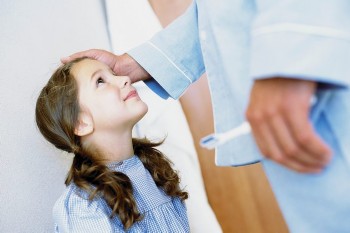 Как можно чаще улыбайтесь своему ребёнку: и когда он помогает вам по дому, и когда играет, и когда общается с вами. -Поощряйте своего ребёнка жестами: ему будет всегда тепло и уютно, если мама коснётся его головы во время выполнения какого – либо задания, а папа одобрительно обнимет и пожмёт руку. -Дарите ребёнку подарки, но при этом учите его, их принимать. -Учите своего ребёнка быть благодарными за любые знаки внимания, проявленные к нему.